План проведения бесплатных семинаров (вебинаров) для налогоплательщиков в МРИ ФНС России № 4 по Кировской области на 2 квартал 2022 года.	Для подключения к конференции ZOOM необходимо в указанную дату и время считать QR-код или пройти по ссылке и подключиться, используя идентификатор и пароль.При подключении рекомендуем указать наименование юридического лица, либо фамилию и инициалы индивидуального предпринимателя, физического лица.Вопросы по заявленной тематике до момента проведения вебинара можно направить по адресу электронной почты vks-np.r4307@nalog.ru . ДатаВремяТема семинараМесто проведения 20.04.202210-001. Декларационная кампания 2022. Обязанность и право налогоплательщиков по предоставлению декларации формы 3-НДФЛ. 2. Порядок получения квалифицированных сертификатов ключа проверки электронной подписи в Удостоверяющих центрах ФНС России юридическими лицами, индивидуальными предпринимателями, нотариусами.3.Обзор изменений налогового законодательства.Платформа ZOOMСсылка: https://us04web.zoom.us/j/9993064434?pwd=Sm9CSmZmRWliMHlZeldNRllwRDlzZz09Идентификатор: 999 306 4434Пароль: PW5z1918.05.202210-001. Электронное взаимодействие с налогоплательщиками. Возможности сервисов ФНС России.2. Порядок получения квалифицированных сертификатов ключа проверки электронной подписи в Удостоверяющих центрах ФНС России юридическими лицами, индивидуальными предпринимателями, нотариусами.3.Обзор изменений налогового законодательства.Платформа ZOOMСсылка: https://us04web.zoom.us/j/9993064434?pwd=Sm9CSmZmRWliMHlZeldNRllwRDlzZz09Идентификатор: 999 306 4434Пароль: PW5z1915.06.202210-001. Специальный налоговый режим «Налог на профессиональный доход».2. Порядок получения квалифицированных сертификатов ключа проверки электронной подписи в Удостоверяющих центрах ФНС России юридическими лицами, индивидуальными предпринимателями, нотариусами.3.Обзор изменений налогового законодательства.Платформа ZOOMСсылка: https://us04web.zoom.us/j/9993064434?pwd=Sm9CSmZmRWliMHlZeldNRllwRDlzZz09Идентификатор: 999 306 4434Пароль: PW5z19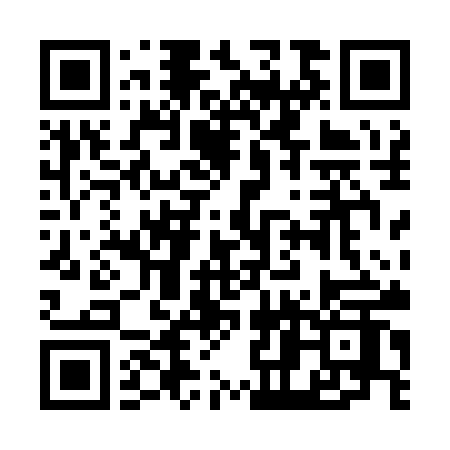 